CURRICULUM VITAE  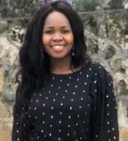 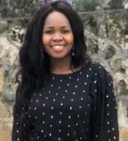 Education: Title of Projects/Thesis and Supervisor(s): Project/Thesis Administered: Bachelor’s Project: Master’s Thesis: Publications: International Articles Toochi P. Farinola, Abubakar M. Abubakar, Mustafa İlkan, Alper Doğanalp, Information Literacy Self-Efficacy of Information Technology (IT) Students, Case Study: Eastern Mediterranean University. (In progress) International Conference Abstracts Toochi P. Farinola, Flipped Classroom Techniques in North Cyprus Context: Information    Technology Student’s Experiences in a Flipped Multimedia Classroom. Second International Conference of Mathematics, Science and Engineering Education (ICESME’19). Kyrenia, North Cyprus on 8 – 10 November 2019.  Current Research Project: 16.1 Flipped Classroom technique, Authentic Learning methodWorking Experience Technical Skills/Research Interests 	General 	skills 	in 	Home 	Economics, 	Biology 	Education, 	Computer 	Education 	and Instructional/Educational Technology. Specific interest: Educational Psychology (Child development and Human Learning); Educational Technology (Flipped Classroom, Instructional Designer, E-Learning Developer, Administrators of Information/Computer Centre’s, Information graphics); Nutrition, Meal preparation and management, pregnancy and child development, marriage and family life. Programming languages: C++, HTML, basic MATLAB Software: MS-Word, MS-Excel, PowerPoint, InDesign, Articulate, captivate, Prezi, basic SQL and SPSS. Selected Projects September – December 2017: Term Project, Critical Thinking in Educational Technology: Digital Storytelling (DST). Course: Trends in ICT and Educational Technology. Eastern Mediterranean University, Famagusta, Turkey. October – December 2017: Term Project, Smart Remote Health Care Data Collection Server. Course: Data Gathering and Recovery in Computers Systems. Eastern Mediterranean University, Famagusta, Turkey. February – June 2017: Student Mini-Project, Discuss Vividly on Media. Course: Design and Evaluation of instructional Materials. Eastern Mediterranean University, Famagusta, Turkey. November 2016 – January 2017: Group Student Project, Bus Tracking System for EMU students. Course: Project Management. Eastern Mediterranean University, Famagusta, Turkey. September – December 2016: Student Mini-Project, Information System in Information Communication and technology using Assure Model, Captivate, and InDesign. Course: Material Design and Use in Education. Eastern Mediterranean University, Famagusta, Turkey. October – December 2016: Student Mini-Project, The Annotated Bibliography, Literature Review and Constructing a learning environment on Authentic learning/E-learning. Course: Instructional Design Theory and application. Eastern Mediterranean University, Famagusta, Turkey. 18. References  	Assoc. Prof. Dr. Ersun Iscioglu,   	Department of Computer Education and Instructional Technology,  	 	 	Eastern Mediterranean University, Famagusta, Turkey.  	       +90392-630-3123; +905488418083  ersun.iscioglu@emu.edu.tr  Assist. Prof. Dr. Ildeniz Ozverir  ,    	Department of Computer Education and Instructional Technology,  	 	                        Eastern Mediterranean University, Famagusta, Turkey.  	 	                     +90542-862-1787 Ildeniz.ozverir@emu.edu.tr Dr. Fatma Tansu Hocanin Department of Computer Education and Instructional Technology, Eastern Mediterranean University, Famagusta, Turkey. +90392-630-3022 Fatma.tansu@emu.edu.tr 1. Name and Surname : Toochi Priscilia FARINOLA 2. Date of Birth 	 : 06.06.1991 3. Place of Birth 	 : Mbaise, Nigeria 4. Address 	 	 : Adsiz Asker Sokak, Famagusta, via Mersin 10, North Cyprus, Turkey 5. Mobile Telephone : +905338732818, +905338591104 6. Language  	 : English (Fluently) 7. Marital Status 	 : Married 8. Number of Child  : Three 9. E-mail 	 	 : tochihedbio@yahoo.com toochifarinola@gau.edu.tr  Degree Department/Program Institution Year N.C.E. Home Economics Osun State College of Education, Ila – Orangun, Osun State, Nigeria 2010- 2013 B.Sc. Biology Education University of Uyo, Akwa Ibom State, Nigeria. 2010-2014 A/level Information Technology Basic Qualitative Computer College, Ibadan, Oyo State, Nigeria. 2014- 2015 M.Sc. Information and Communication Technology in Education Eastern Mediterranean University, Famagusta, North Cyprus. 2016-2018 Ph.D. in view Information and Communication Technology in Education Eastern Mediterranean University, Famagusta, North Cyprus. 2019- Degrees Topics Supervisor(s) Year N.C.E. Project Construction of Baby Layette Mrs. Oludele (B.Sc. ed) 2013 Bachelors Project Effect of guided inquiry and demonstration method on Biology Student Mr. Oladapo (Msc ) 2014 Master’s Thesis Information Literacy Self-Efficacy of Information Technology (IT) Students in Eastern Mediterranean University (EMU), Assist. Prof. Dr. Alper Doganap (Ph.D.)     2017-2018 Doctorate Dissertation  Training pre-service EFL teachers to use authentic learning in telecollaborative activites Assist. Prof. Dr. Ildeniz Ozverir  (Ph.D.)      2021- Date Title Institution Subject/Courses Year Instructor Department of Computer and Instructional Technology, Girne America University, North Cyprus  2021-2022/Spring 1. CALL2. Operating Systems 3. Open and Distance Education4. Educational Psychology5. Reading Skills II6. Structure of English7. Mobile Programming8. Technology and Adult Education 2021-2022/Fall 1. Desktop Publishing 2. Instructional Technologies3. Economy and Entrepreneurship4. Physical Programming5. Technology Planning and Applications 6. Approaches in Learning and Teaching in Education7. Project Management and Development II8. Project Management and Development I2020-2021/Summer 1. Project Development and Management I2. Educational Technology and Materials Designs3. Project Development and Management II4. Current Applications in Instructional Technology2020-2021/Spring 1. Current Applications in Instructional Technology2. Project Development and Management3. Mobile Programming 4. Open and Distance Education5. Desktop Publishing6. Extra-Curricular Education Activities7. Project Management and Development II8. Electronic Circuit Elements9. CALL10. Web Design2020-2021/Fall 1. Web Design2. Project Management and Development I3. Web Based Design and Programming4. Foundation of Distance Education5. Educational Web and Mobile Application Design6. Human Computer Interaction7. Instructional Technologies2019-2020/Summer 1. Instructional Technologies2. Instructional Design3. Programming Languages I4. Computer Hardware2019-2020/Spring 1. Graphics and Animation in Education2. Database Management Systems3. Multimedia Technology and Design4. Computer Network and Communication5. Using Instructional Materials6. Approaches in Learning and Teaching7. Information Ethics and Security 2019-2020/Fall 1. Instructional Technologies2. Foundations of Instructional Technologies3. Instructional Design4. Information Systems Hardware5. Programming Languages I 6. Foundation od Distance Education7. Computer HardwareOctober  2019 – Till Data Student Assistant Printing Office, Eastern Mediterranean University, Famagusta, Turkey. September 2016 – January 2018 Industrial Attachment (IT) Ritazis beauty Salon, 4-line plaza along jikwoyi – karish road, Abuja, Nigeria. September 2015 – February 2016 Class Teacher Living Precious International School, No.15 AINA Street Lawnson, Surulere, Lagos State, Nigeria. English Language and  Basic Science September 2014 - August 2015 Teaching Practice (Degree Experience), Ora High school, Ora Igbomina, Osun State, Nigeria Biology January – March 2014 Teaching Practice (Degree Experience), College High School, Ila – Orugun, Osun State, Nigeria. Biology January – March 2013: Teaching Practice (NCE Experience), College High School, Ila – Orugun, Osun State, Nigeria. Home Economics April – July 2012 Class Teacher Silver Vision Nursery and Primary School, Umuhu Okwuato, Aboh – Mbaise, Imo State, Nigeria. All Elementary Subjects September – Deccember 2009 